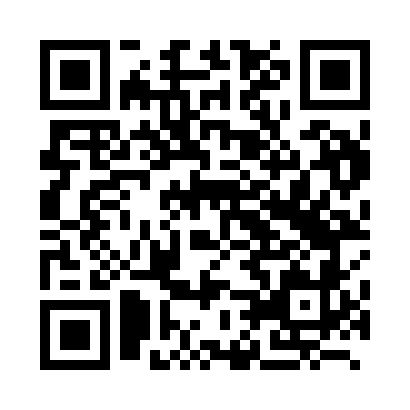 Prayer times for Ilteu, RomaniaMon 1 Apr 2024 - Tue 30 Apr 2024High Latitude Method: Angle Based RulePrayer Calculation Method: Muslim World LeagueAsar Calculation Method: HanafiPrayer times provided by https://www.salahtimes.comDateDayFajrSunriseDhuhrAsrMaghribIsha1Mon5:267:101:346:037:599:372Tue5:247:081:346:048:019:393Wed5:217:061:346:058:029:414Thu5:197:041:336:068:039:425Fri5:177:021:336:078:059:446Sat5:147:001:336:088:069:467Sun5:126:581:336:098:079:478Mon5:106:571:326:108:099:499Tue5:086:551:326:118:109:5110Wed5:056:531:326:118:119:5311Thu5:036:511:316:128:139:5412Fri5:016:491:316:138:149:5613Sat4:586:471:316:148:159:5814Sun4:566:461:316:158:1710:0015Mon4:536:441:306:168:1810:0116Tue4:516:421:306:178:1910:0317Wed4:496:401:306:178:2110:0518Thu4:466:381:306:188:2210:0719Fri4:446:371:306:198:2310:0920Sat4:426:351:296:208:2510:1121Sun4:396:331:296:218:2610:1322Mon4:376:311:296:228:2710:1523Tue4:356:301:296:228:2910:1624Wed4:326:281:296:238:3010:1825Thu4:306:261:286:248:3110:2026Fri4:286:251:286:258:3210:2227Sat4:256:231:286:268:3410:2428Sun4:236:221:286:268:3510:2629Mon4:206:201:286:278:3610:2830Tue4:186:181:286:288:3810:30